IT IS UNLAWFUL TO MAKE A FALSE REPORT TO THE POLICEReturn this form to the Investigating Officer or follow the specific instructions provided to you by the Investigating Officer.IT IS UNLAWFUL TO MAKE A FALSE REPORT TO THE POLICEReturn this form to the Investigating Officer or follow the specific instructions provided to you by the Investigating Officer.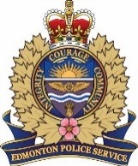 EDMONTON POLICE SERVICERECORD OF HARASSMENTEDMONTON POLICE SERVICERECORD OF HARASSMENTEDMONTON POLICE SERVICERECORD OF HARASSMENTEDMONTON POLICE SERVICERECORD OF HARASSMENTEDMONTON POLICE SERVICERECORD OF HARASSMENTEDMONTON POLICE SERVICERECORD OF HARASSMENTEDMONTON POLICE SERVICERECORD OF HARASSMENT9-1-1 is for emergencies where life, safety or property is in immediate danger or there is a crime in progress.The accused person may have a legal right to a copy of this report.9-1-1 is for emergencies where life, safety or property is in immediate danger or there is a crime in progress.The accused person may have a legal right to a copy of this report.9-1-1 is for emergencies where life, safety or property is in immediate danger or there is a crime in progress.The accused person may have a legal right to a copy of this report.9-1-1 is for emergencies where life, safety or property is in immediate danger or there is a crime in progress.The accused person may have a legal right to a copy of this report.9-1-1 is for emergencies where life, safety or property is in immediate danger or there is a crime in progress.The accused person may have a legal right to a copy of this report.9-1-1 is for emergencies where life, safety or property is in immediate danger or there is a crime in progress.The accused person may have a legal right to a copy of this report.9-1-1 is for emergencies where life, safety or property is in immediate danger or there is a crime in progress.The accused person may have a legal right to a copy of this report.9-1-1 is for emergencies where life, safety or property is in immediate danger or there is a crime in progress.The accused person may have a legal right to a copy of this report.9-1-1 is for emergencies where life, safety or property is in immediate danger or there is a crime in progress.The accused person may have a legal right to a copy of this report.Investigating OfficerInvestigating OfficerInvestigating OfficerInvestigating OfficerInvestigating OfficerInvestigating OfficerInvestigating OfficerEPS Occurrence No.EPS Occurrence No.Record all incidents involving the person you believe is harassing you.Record all incidents involving the person you believe is harassing you.Record all incidents involving the person you believe is harassing you.Record all incidents involving the person you believe is harassing you.Record all incidents involving the person you believe is harassing you.Record all incidents involving the person you believe is harassing you.Record all incidents involving the person you believe is harassing you.Record all incidents involving the person you believe is harassing you.Record all incidents involving the person you believe is harassing you.HARASSMENT CAUTION:I hereby withdraw permission for you to ever again approach me at any location, phone me, or send a message to me in any manner whatsoever.  The Edmonton Police Service is now involved in this matterand any further contact from you directly or indirectly may be regarded as Criminal Harassment.HARASSMENT CAUTION:I hereby withdraw permission for you to ever again approach me at any location, phone me, or send a message to me in any manner whatsoever.  The Edmonton Police Service is now involved in this matterand any further contact from you directly or indirectly may be regarded as Criminal Harassment.HARASSMENT CAUTION:I hereby withdraw permission for you to ever again approach me at any location, phone me, or send a message to me in any manner whatsoever.  The Edmonton Police Service is now involved in this matterand any further contact from you directly or indirectly may be regarded as Criminal Harassment.HARASSMENT CAUTION:I hereby withdraw permission for you to ever again approach me at any location, phone me, or send a message to me in any manner whatsoever.  The Edmonton Police Service is now involved in this matterand any further contact from you directly or indirectly may be regarded as Criminal Harassment.HARASSMENT CAUTION:I hereby withdraw permission for you to ever again approach me at any location, phone me, or send a message to me in any manner whatsoever.  The Edmonton Police Service is now involved in this matterand any further contact from you directly or indirectly may be regarded as Criminal Harassment.HARASSMENT CAUTION:I hereby withdraw permission for you to ever again approach me at any location, phone me, or send a message to me in any manner whatsoever.  The Edmonton Police Service is now involved in this matterand any further contact from you directly or indirectly may be regarded as Criminal Harassment.HARASSMENT CAUTION:I hereby withdraw permission for you to ever again approach me at any location, phone me, or send a message to me in any manner whatsoever.  The Edmonton Police Service is now involved in this matterand any further contact from you directly or indirectly may be regarded as Criminal Harassment.HARASSMENT CAUTION:I hereby withdraw permission for you to ever again approach me at any location, phone me, or send a message to me in any manner whatsoever.  The Edmonton Police Service is now involved in this matterand any further contact from you directly or indirectly may be regarded as Criminal Harassment.HARASSMENT CAUTION:I hereby withdraw permission for you to ever again approach me at any location, phone me, or send a message to me in any manner whatsoever.  The Edmonton Police Service is now involved in this matterand any further contact from you directly or indirectly may be regarded as Criminal Harassment.DateCaution GivenDateCaution GivenDateCaution GivenTimeWho the CautionWas Given ToDetails About How the Caution Was Delivered(Verbally, Electronically, etc.)Details About How the Caution Was Delivered(Verbally, Electronically, etc.)Details About How the Caution Was Delivered(Verbally, Electronically, etc.)Details About How the Caution Was Delivered(Verbally, Electronically, etc.)Date ofOccurrenceDate ofOccurrenceDate ofOccurrenceTimeName of Subject / Suspect(if known) or Name Displayedby Subject / SuspectHow Contact Was Made(Phone Number, E-mail, SocialMedia, Web Address, etc.)How Contact Was Made(Phone Number, E-mail, SocialMedia, Web Address, etc.)How Contact Was Made(Phone Number, E-mail, SocialMedia, Web Address, etc.)How Contact Was Made(Phone Number, E-mail, SocialMedia, Web Address, etc.)Please describe, on the narrative portion of page 2, exactly what happened for each occurrence listed on this page.Please describe, on the narrative portion of page 2, exactly what happened for each occurrence listed on this page.Please describe, on the narrative portion of page 2, exactly what happened for each occurrence listed on this page.Please describe, on the narrative portion of page 2, exactly what happened for each occurrence listed on this page.Please describe, on the narrative portion of page 2, exactly what happened for each occurrence listed on this page.Please describe, on the narrative portion of page 2, exactly what happened for each occurrence listed on this page.Please describe, on the narrative portion of page 2, exactly what happened for each occurrence listed on this page.Please describe, on the narrative portion of page 2, exactly what happened for each occurrence listed on this page.Please describe, on the narrative portion of page 2, exactly what happened for each occurrence listed on this page.1)2)3)4)5)6)7)8)9)10)Complainant’s Name (print)				SignatureComplainant’s Name (print)				SignatureComplainant’s Name (print)				SignatureComplainant’s Name (print)				SignatureComplainant’s Name (print)				SignatureComplainant’s Name (print)				SignatureDate SubmittedDate SubmittedPageofEDMONTON POLICE SERVICERECORD OF HARASSMENTEDMONTON POLICE SERVICERECORD OF HARASSMENTEDMONTON POLICE SERVICERECORD OF HARASSMENTEDMONTON POLICE SERVICERECORD OF HARASSMENT9-1-1 is for emergencies where life, safety or property is in immediate danger or there is a crime in progress.The accused person may have a legal right to a copy of this report.9-1-1 is for emergencies where life, safety or property is in immediate danger or there is a crime in progress.The accused person may have a legal right to a copy of this report.9-1-1 is for emergencies where life, safety or property is in immediate danger or there is a crime in progress.The accused person may have a legal right to a copy of this report.9-1-1 is for emergencies where life, safety or property is in immediate danger or there is a crime in progress.The accused person may have a legal right to a copy of this report.9-1-1 is for emergencies where life, safety or property is in immediate danger or there is a crime in progress.The accused person may have a legal right to a copy of this report.Investigating OfficerInvestigating OfficerInvestigating OfficerEPS Occurrence No.EPS Occurrence No.Record all incidents involving the person you believe is harassing you.Record all incidents involving the person you believe is harassing you.Record all incidents involving the person you believe is harassing you.Record all incidents involving the person you believe is harassing you.Record all incidents involving the person you believe is harassing you.Complainant’s Name (print)				SignatureComplainant’s Name (print)				SignatureDate SubmittedDate SubmittedPageof